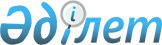 О внесении на рассмотрение Президента Республики Казахстан предложения о подписании Протокола о продлении срока действия Соглашения о создании единой системы технического прикрытия железных дорог государств-членов Организации Договора о коллективной безопасности от 28 апреля 2003 года и внесении в него измененийПостановление Правительства Республики Казахстан от 10 сентября 2015 года № 758      Правительство Республики Казахстан ПОСТАНОВЛЯЕТ:



      внести на рассмотрение Президента Республики Казахстан предложение о подписании Протокола о продлении срока действия Соглашения о создании единой системы технического прикрытия железных дорог государств-членов Организации Договора о коллективной безопасности от 28 апреля 2003 года и внесении в него изменений.Проект 

ПРОТОКОЛ

о продлении срока действия Соглашения о создании единой системы

технического прикрытия железных дорог государств-членов

Организации Договора о коллективной безопасности от 28 апреля

2003 года и внесении в него изменений      Государства-члены Организации Договора о коллективной безопасности, 

      исходя из стремления продолжать сотрудничество в рамках Соглашения о создании единой системы технического прикрытия железных дорог государств-членов Организации Договора о коллективной безопасности от 28 апреля 2003 года (далее – Соглашение) и обеспечить непрерывность его действия,

      понимая, что определенный статьей 24 Соглашения срок его действия истекает 23 января 2016 года,

      учитывая необходимость внести соответствующие изменения в Соглашение, 

      договорились о нижеследующем: 

Статья 1      Продлить действие Соглашения на срок действия Договора о коллективной безопасности от 15 мая 1992 года.  

Статья 2

      Внести в Соглашение следующие изменения:



      Статью 3 изложить в следующей редакции: «Статья 3       Стороны возлагают координацию планирования и осуществления мероприятий технического прикрытия и восстановления железных дорог, выполнение настоящего Соглашения и реализацию решений Совета коллективной безопасности Организации (далее – Совет) о применении железнодорожных войск и спецформирований Сторон на Министерство обороны Российской Федерации.».



      2. Статью 4 изложить в следующей редакции:  «Статья 4       Совет министров обороны и Комитет секретарей советов безопасности Организации формируют Межгосударственную рабочую группу по выполнению мероприятий по созданию единой системы технического прикрытия железных дорог государств-членов ОДКБ, утверждают положение о ней и ее состав.».



      3. Часть четвертую статьи 16 изложить в следующей редакции: 

      «Денежные расчеты за оказание медицинского обслуживания осуществляются в соответствии со статьей 7 Соглашения о статусе формирований сил и средств системы коллективной безопасности ОДКБ от 10 декабря 2010 года.».



      4. Статью 18 изложить в следующей редакции:  «Статья 18       При необходимости обмена сведениями, содержащими секретную информацию, Стороны обеспечивают ее передачу и защиту в соответствии с Соглашением о взаимном обеспечении сохранности секретной информации в рамках Организации Договора о коллективной безопасности от 18 июня 2004 года.».



      5. Часть первую статьи 24 изложить в следующей редакции: 

      «Настоящее Соглашение действует в течение срока действия Договора о коллективной безопасности от 15 мая 1992 года.».  

Статья 3       Настоящий Протокол вступает в силу в порядке, предусмотренном статьей 22 Соглашения.

      Совершено в городе _______________ «____» ___________ 2015 года в одном подлинном экземпляре на русском языке. Подлинный экземпляр хранится в Секретариате Организации Договора о коллективной безопасности, который направит каждому государству, подписавшему настоящий Протокол, его заверенную копию.             За Республику Армения        За Кыргызскую Республику

            За Республику Беларусь        За Российскую Федерацию

            За Республику Казахстан       За Республику Таджикистан
					© 2012. РГП на ПХВ «Институт законодательства и правовой информации Республики Казахстан» Министерства юстиции Республики Казахстан
				Премьер-Министр

Республики КазахстанК. Масимов